附件1：机器人双创中心耗材采购清单注意：中标公司在订货前需与学校专业老师确认后才定货，以免造成货不对版，不符合我校教学所需。部分标注“有样板”物品需提前与项目负责人联系看样板。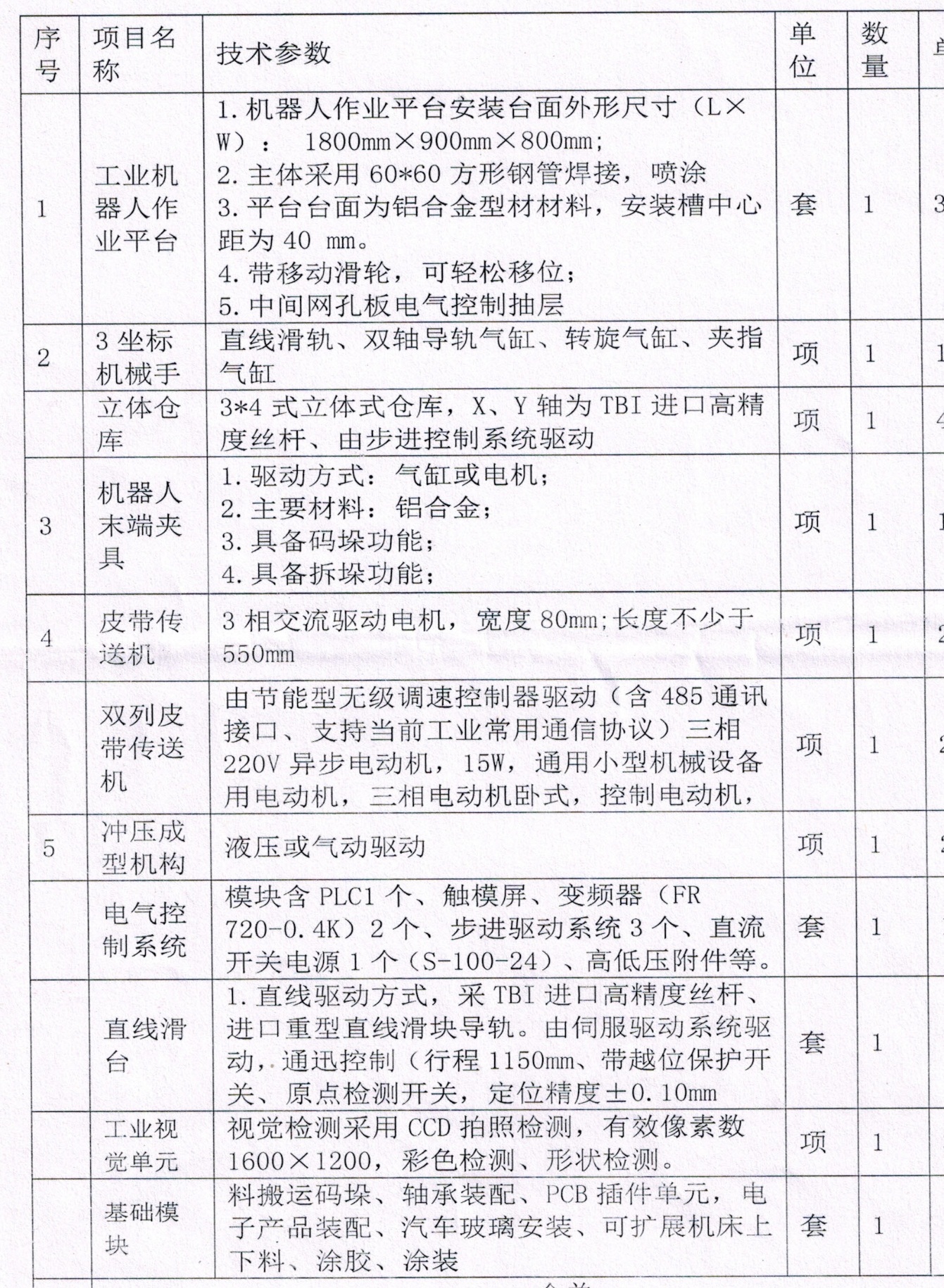 